Publicado en Madrid el 07/04/2021 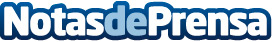 Babalua consolida su crecimiento en un 55% durante el primer trimestre del año con respecto a 2020La agencia de comunicación Babalua (www.babalua.es) hace balance del primer trimestre de 2021 y afianza su crecimiento con respecto a 2020Datos de contacto:Babalúa605065567Nota de prensa publicada en: https://www.notasdeprensa.es/babalua-consolida-su-crecimiento-en-un-55 Categorias: Comunicación Marketing E-Commerce Recursos humanos http://www.notasdeprensa.es